Фото приложения.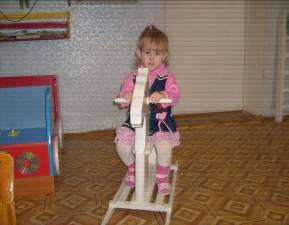 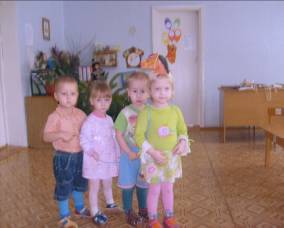   Я люблю свою лошадку                             Дружно катаемся на лошадке  Причешу ей шерстку гладко,                    Гребешком приглажу хвостик   И верхом поеду в гости.                                                                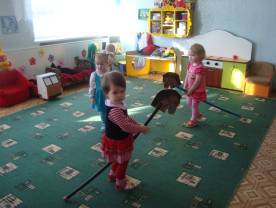 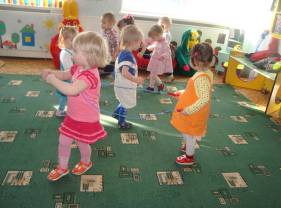 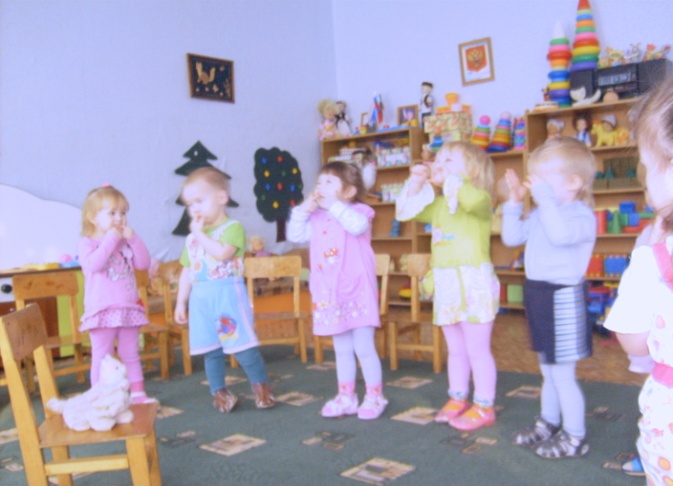 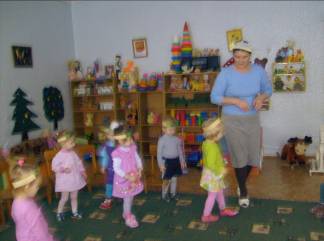 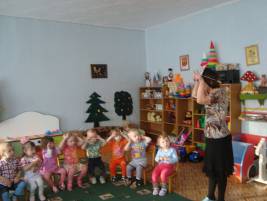 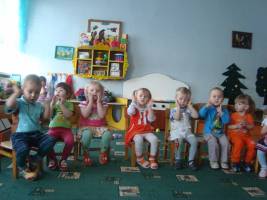 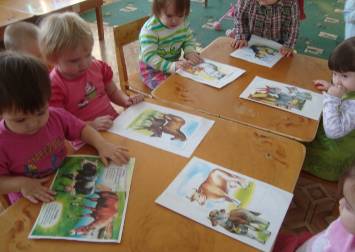 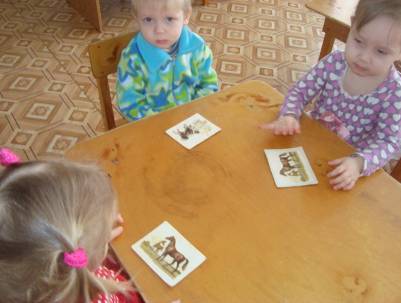 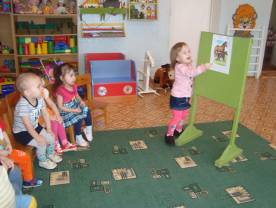 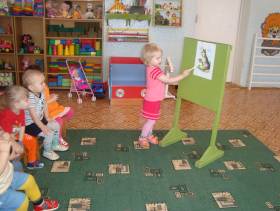 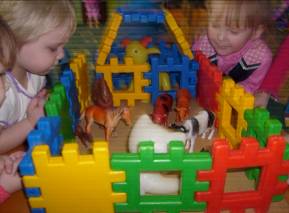 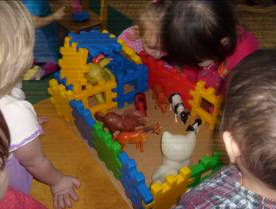 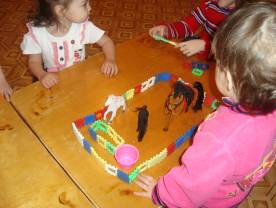 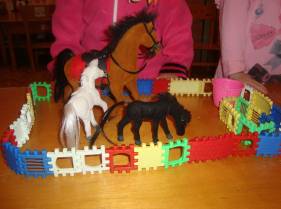 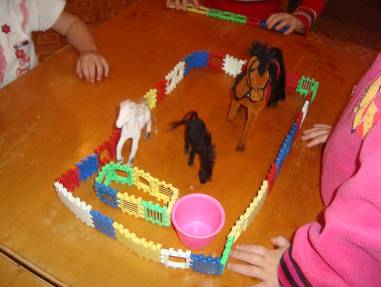 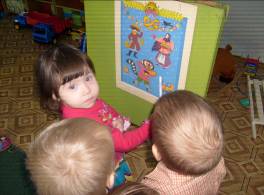 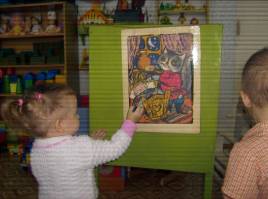 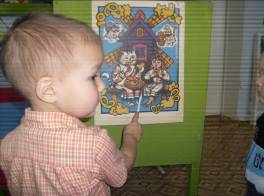 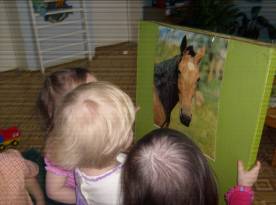 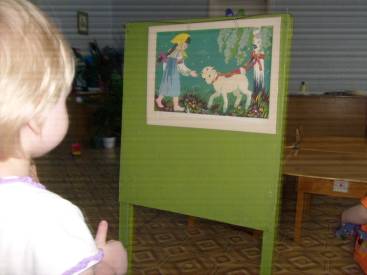 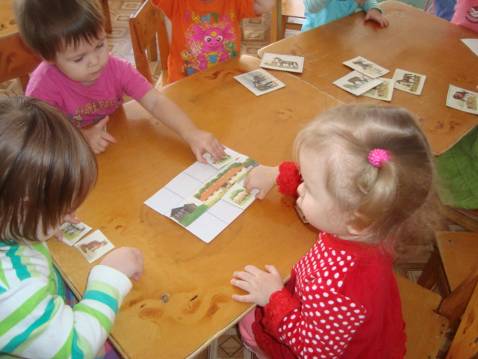 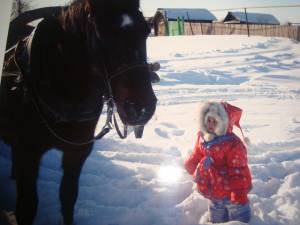 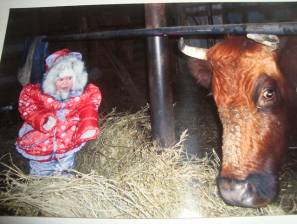 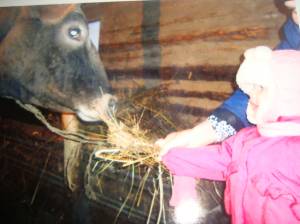 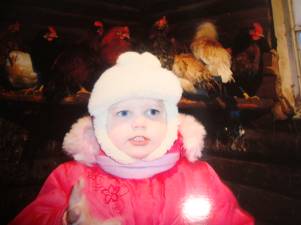 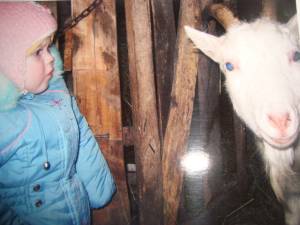 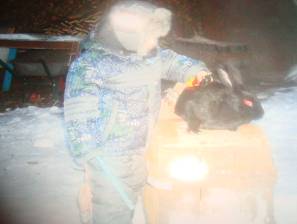 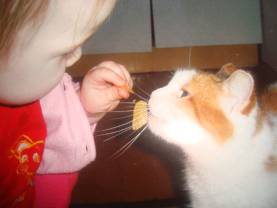 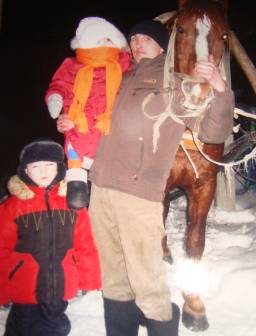 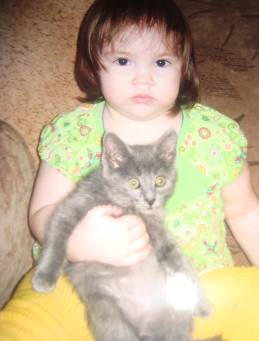 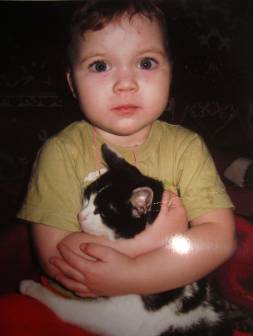 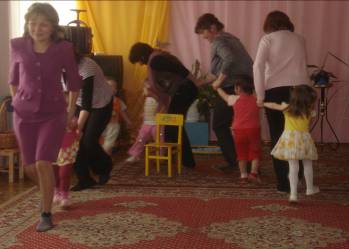 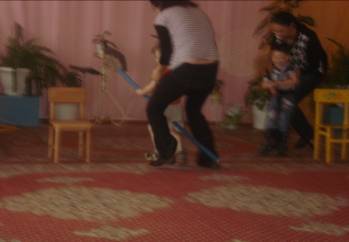 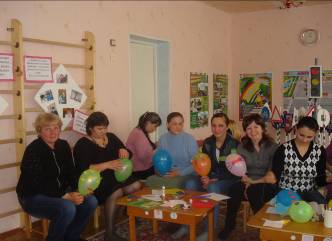 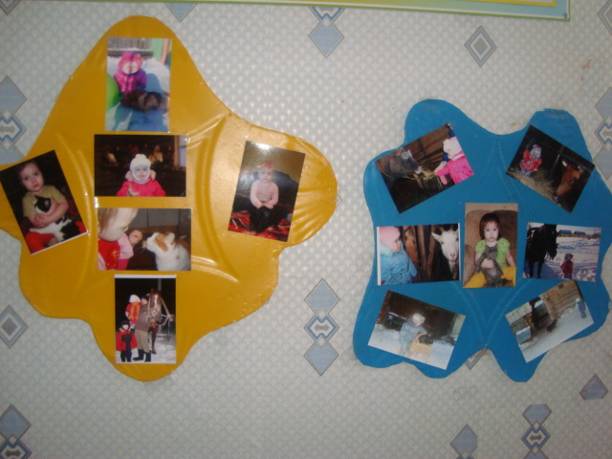 